	DEMANDE D’APPUI  -  SITUATION COMPLEXE*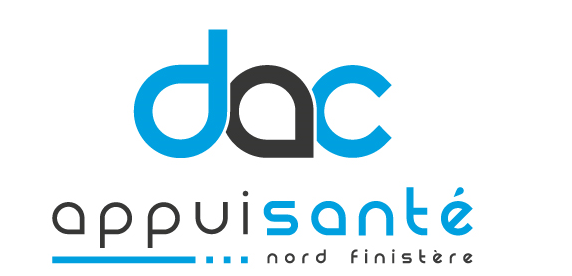         *Complexité ressentie par le demandeur, quel que soit l’âge, la pathologie ou le handicap	Date de la demande (jj/mm/aaaa) :     /      /      IDENTITÉ DU MÉDECIN TRAITANT (si différent du demandeur)Docteur      	Commune d’exercice :      Le médecin traitant a été informé de cette demande d’appui :	 Oui	 Non	 Ne sait pasIl a formellement donné son accord :	 Oui	 Non	 Ne sait pasMOTIVATION DE LA DEMANDE D’APPUI  Information / Orientation vers une ressource	 Fiche de liaison SAMU Analyse multidimensionnelle des besoins 	 Aide à la décision éthique (procédure collégiale, SP…)(sanitaires, sociaux, diététique, psychologique, …)	 Soutien psychologique :  Usager  Entourage Coordination / Suivi de la situation	 Éducation thérapeutique du patient Préconisation(s) thérapeutique(s)	 Autre(s) :      ÉLÉMENTS D’ALERTES CONSTATÉS (SANITAIRES, AUTONOMIE, ENVIRONNEMENT, ÉCONOMIE, SÉCURITÉ, ...) Retard de croissance staturo-pondérale	 Absence ou manque de suivi médical Retard de développement psychomoteur	 Absence ou difficulté(s) de coordination des aides Troubles du neuro-développement et/ou des apprentissages	 Refus/arrêt intervention des professionnels (droit_ retrait) Hospitalisations non programmées (>3 par an)	 Absence totale d’entourage – Isolement Pathologie chronique déséquilibrée ou évolutive	 Indisponibilité de l’entourage (géographique, professionnelle) Symptômes cliniques difficiles (actuels ou anticipables)	 Défaillance des aidants (épuisement, conflit) Chutes à répétition (>2 par an)	 Refus des aides par l’entourage Déficit sensoriel (cécité, audition)	 Situation économique précaire Dépendance (manger, se lever, se laver, s’habiller, ...)	 Logement inadapté et/ou insalubre, vétuste Trouble alimentaire (perte ou prise de poids)	 Conduite à risque (gaz, véhicule, …) - Mise en danger Troubles de la déglutition	 Refus des aides par l’usager Addiction	 Perte(s) ou difficulté(s) d’accès aux droits Troubles cognitifs (mémoire, désorientation, confusion)	 Difficulté(s) dans la gestion administrative courante Troubles du comportement (agressivité, déambulation)	 Difficulté(s) / Gestion du quotidien (courses, préparation  Troubles psychiques ou psychiatriques	des repas, prise du traitement, ménage, lessive, …) Souffrance morale	 Autre(s) :      ANTÉCÉDENTS, RENSEIGNEMENTS MÉDICAUX, TRAITEMENTS, AUTRES PRÉCISIONS (Merci de nous joindre : comptes rendus médicaux, ordonnance(s), plan d’aide, autres données importantes à votre disposition)Pathologie actuelle prédominante :      Problème(s) motivant la demande :      DEMANDE D’APPUI À ADRESSER À : Appui Santé Nord Finistère 215, rue Louison BOBET  29490 GUIPAVAS  02 98 28 23 53	  02 98 78 66 44	   Mail non sécurisé :	  contact@appuisante.fr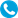 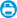 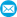 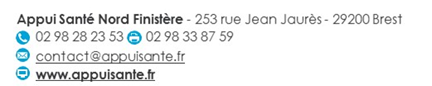 Mail sécurisé : 	  contact@appuisante.mssante.fr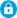 CADRE RÉSERVÉ AU DISPOSITIF D’APPUI À LA COORDINATION (DAC)Fiche réceptionnée le :     /      /      	Mode de réception :      Dossier informatique créé le :     /      /      	Par :      IDENTITÉ DE LA PERSONNE CONCERNÉENOM / PRÉNOM :       	NOM de jeune fille :      Date de naissance (jj/mm/aaaa) :     /      /       	Age: 0 ansAdresse complète :      Tél :      	Port :      	Mail :      PERSONNE RÉFÉRENTE À CONTACTER (s’il y a lieu) :NOM / PRÉNOM :      	Lien avec la personne :      Tél :      	Port :      	Mail :      LIEU ACTUEL DE PRISE EN CHARGE :  Domicile	 Établissement médico-social équivalent du domicile Hôpital / Clinique :      	Date retour à domicile envisagée :       si SSR programmé (indiquer le lieu) :      	Date retour à domicile envisagée :       Autre (indiquer le lieu) :      La personne (ou son représentant légal) est informée de la demande : OBLIGATOIRE.Elle accepte l’intervention du dispositif :	 Oui	 Non	 Ne sait pasIDENTITÉ DU DEMANDEUR 	OU CACHET PROFESSIONNEL NOM :      Prénom :      Fonction :      Commune d’exercice / Structure / Service :      Pour me joindre de préférence : (horaire)      Utiliser si possible :  Tél     Port     SMS     SMS sécurisé(Globule)     Fax     Mail     Mail sécurisé     CourrierTél :      	Port :      	Mail :      Mail professionnel :      Mail professionnel sécurisé :      Vous n’avez pas d’adresse mail sécurisée ou SMS sécurisé, et vous souhaitez en bénéficier ? (nous prendrons contact avec vous) :  Oui RÉFÉRENTS PROFESSIONNELS (si connus)Nom/ Prénom ou StructureCommune d’exerciceInfirmier libéral à domicileService de Soins Infirmiers A Domicile - SSIADService d’Aide à domicile - SAADPharmacienKinésithérapeuteMédecin spécialisteMesure de protection :  Oui  Non  en coursSuivi social Autre(s)